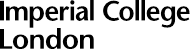 Early-Stage AssessmentSchool of Public HealthIndependent Assessor’s contact detailsESA Time and Venue DetailsESA Time and Venue DetailsStudent NameDate of ESATime of ESAVenueIndependent Assessor 1Independent Assessor 1Assessors Full NamePlease summarise the reasons why the nominated assessor is suitable for appointment to this rolePlease summarise the reasons why the nominated assessor is suitable for appointment to this roleAssessors Contact EmailIndependent Assessor 2Independent Assessor 2Assessors Full NamePlease summarise the reasons why the nominated assessor is suitable for appointment to this rolePlease summarise the reasons why the nominated assessor is suitable for appointment to this roleAssessors Contact EmailDivisional Approval: On behalf of the School of Public Health, I approve the panel of assessors according to College regulations.Divisional Approval: On behalf of the School of Public Health, I approve the panel of assessors according to College regulations.NameSignatureDate